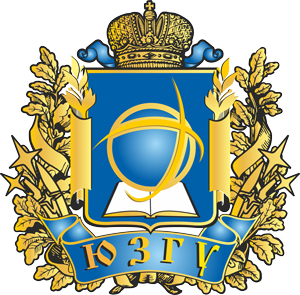 Информационное письмоУважаемые коллеги!МИНОБРНАУКИ РФФедеральное государственное бюджетное образовательное учреждение высшего образования«Юго-Западный государственный университет»(ЮЗГУ)Факультет лингвистики и межкультурной коммуникацииРоссийское общество преподавателей русского языка и литературы (РОПРЯЛ)проводит19-20 ноября 2015 годаIIВсероссийскуюнаучно-практическую конференцию школьников, студентов и аспирантов «Стратегия развития региональных СМИ: проблемы и перспективы»  Обсуждаемые вопросы:Актуальные проблемы языка и межкультурной коммуникации в практике региональных СМИ.Вопросы экологии языка на страницах региональной периодической печати.Тематика и проблематика регионального журналистского дискурса. Региональные СМИ в Интернете. Журналист и читатель как субъекты медиапроцесса: креативные технологии в региональных СМИ.Этические аспекты работы региональных медиа.Аудиовизуальные СМИ: специфика и тенденции развития в регионах.Региональная журналистика: генезис, становление, развитие.Проблемы функционирования региональной печати в условиях современного медиарынка.Социальное конструирование в СМИ: специфика и тенденции развития в регионах.Язык конференции – русскийФормы участия в конференции:Очная, заочная (стендовые доклады).По результатам работы конференции будет  издан сборник докладов с присвоением ISBN и регистрацией в РИНЦ. ИНФОРМАЦИЯПРОГРАММНЫЙ КОМИТЕТЕмельянов Сергей Геннадьевич – лауреат премии Правительства Российской Федерации в области науки и техники, доктор технических наук, профессор, ректор Юго-Западного государственного университета– председатель ЛымарьНатальяВалерьевна – профессор кафедры теоретической и прикладной лингвистики Юго-Западного государственного университета, Председатель Комитета информации и печати Курской областиДобросердов Олег Гурьевич – кандидат технических наук, старший научный сотрудник, проректор по научной работе Юго-Западного государственного университетаГаврилова Татьяна Ивановна –завкафедрой теоретической и прикладной лингвистики Юго-Западного государственного университета, кандидат филол. наук, доцент– зам. председателяБоженкова Наталья Александровна – доктор филологических наук, профессор кафедры теоретической и прикладной лингвистики Юго-Западного государственного университетаЛысакова Ирина Павловна – доктор филологических наук, профессор, завкафедрой межкультурной коммуникации Российского государственного педагогического университета им. А.И. ГерценаБоженкова Раиса Константиновна - доктор филологических наук, профессор, профессор кафедры русского языка МГТУ имени Н.Э. БауманаКочуров  Валерий Николаевич – профессор кафедры теоретической и прикладной лингвистики Юго-Западного государственного университета, заместитель начальника управления по работе с государственными СМИ Комитета информации и печати Курской области Мусияченко Владимир Иванович – профессор кафедры теоретической и прикладной лингвистики Юго-Западного государственного университета,заместитель директора филиала федерального государственного унитарного предприятия «ВГТРК» ГТРК «Курск»Щигленко Александр Петрович – председатель Курского областного отделения Союза журналистовРудакова Светлана Викторовна – доцент кафедры теоретической и прикладной лингвистики Юго-Западного государственного университета, главный редактор газеты «Городские известия»ОРГКОМИТЕТ КОНФЕРЕНЦИИЧЛЕНЫ ОРГКОМИТЕТАОбщая информацияМесто проведения:Курск; ЮЗГУ; факультет лингвистики и межкультурной коммуникации; кафедра теоретической и прикладной лингвистики Юго-Западного государственного университетаУчастниками конференции становятся школьники 9-11 классов, студенты               1-4 курсов, магистранты, аспирантыУчастие в конференции бесплатное.Лучшие доклады будут размещены на следующих сайтах:ЮЗГУ http://www.swsu.ru/Факультет лингвистики и межкультурной коммуникации ЮЗГУhttp://www.swsu.ru/structura/up/flmk/index.phpКафедра теоретической и прикладной лингвистики ЮЗГУhttp://www.swsu.ru/structura/up/flmk/tpkl/index.phpОргкомитет конференции:Россия, . Курск, ул.50 лет Октября, 94,Юго-Западный государственный университет, факультет лингвистики и межкультурной коммуникации,кафедра теоретической и прикладной лингвистикител. каф. (4712) 50-45-78,факс: (4712) 50-81-36e-mail: kafruslang@mail.ru, kafrusconf@mail.ruадреса в Интернете: http://www.swsu.ru,http://www.swsu.ru/structura/up/flmk/tpkl/index.phpконтактные лица:завкафедрой ТПЛ ЮЗГУ к.ф.н., доц. Гаврилова Татьяна Ивановнаст. преподаватель кафедры ТПЛ ЮЗГУ Беспалова Екатерина Анатольевнадоцент кафедры ТПЛ ЮЗГУ Лагутина Олеся Викторовна Заявки и статьи на конференцию принимаются в электронном видепоe-mail: kafedra_TPL@mail.ruСтатьи рассматриваются только при наличии заполненной заявки. Убедительная просьба указывать точный почтовый адрес для пересылки сборника!Порядок представления материалов	Заявку на участие в конференции (образец прилагается) и текст доклада, оформленный в соответствии с требованиями (до 8 стр.), следует отправить в адрес Оргкомитета конференции в виде сообщений с прикрепленными файлами (вложениями) по электронной почте или на сменных носителях (CD) с приложением печатного варианта (адреса указаны ниже) до 10 ноября  . Публикация бесплатная.Требования к оформлению текста докладов1. Основной текст рукописи статьи (кроме аннотации и ключевых слов) набирают в текстовом редакторе MS WORD шрифтом «TimesNewRoman» размером 14 пт с одинарным интервалом, выравнивание по ширине. Поля с левой стороны листа, сверху и снизу – , с правой стороны-. Абзацный отступ – .2. Схема построения публикации: УДК, авторы (курсив), название (полужирный, прописные), аннотация и ключевые слова (курсив), текст с рисунками и таблицами, литература. Авторы, название, аннотация и ключевые слова приводятся на русском языке.3. Для набора формул и переменных следует использовать редактор формул MicrosoftEquation 3.0 (Вставка- Объект- Создание - MicrosoftEquation) с размерами: обычный – 14 пт; крупный индекс 12 пт, мелкий индекс – 10 пт; крупный символ – 16 пт; мелкий символ – 10 пт.Необходимо учитывать, что полоса набора- 75 мм. Если формула имеет больший размер, ее необходимо упростить или разбить на несколько строк.Формулы, внедренные как изображение, не допускаются!Все русские и греческие буквы (Ω, η, β, μ, ω, υ и др.) в формулах должны быть набраны прямым шрифтом. Обозначения тригонометрических функций (sin, cos, tg и т.д.) – прямым шрифтом. Латинские буквы – курсивом.Статья должна содержать лишь самые необходимые формулы, от промежуточных выкладок желательно отказаться.4. Размерность всех величин, принятых в статье, должна соответствовать Международной системе единиц измерений (СИ).5. Рисунки и таблицы располагаются по тексту. Таблицы должны иметь тематические заголовки. Иллюстрации, встраиваемые в текст, должны быть выполнены в одном из стандартных форматов (TIFF,JPEG,PNG) с разрешением не ниже 300 dpi и публикуются в черно-белом (градации серого) варианте. Качество рисунков должно обеспечивать возможность их полиграфического воспроизведения без дополнительной обработки. Рисунки, выполненные в MS Word недопустимы.Рисунки встраиваются в текст через опцию «Вставка-Рисунок-Из файла» с обтеканием «В тексте» с выравниванием по центру страницы без абзацного отступа. Иные технологии вставки и обтекания не допускаются.6. Список литературы к статье обязателен и должен содержать все цитируемые и упоминаемые в тексте работы. Пристатейные библиографические списки оформляются в соответствии с ГОСТ Р 7.0.5-2008. «Библиографическая ссылка. Общие требования и правила составления». Ссылки на работы, находящиеся в печати, не допускаются. При ссылке на литературный источник в тексте приводится порядковый номер работы в квадратных скобках.7. В материале для публикации следует использовать только общепринятые сокращения.Образец оформления статьиУДК 81'373 Р.К. Боженкова, доктор филологических наук, профессор, профессор кафедры русского языка, МГТУ (kafruslang@mail.ru)Д.В. Атанова, аспирант кафедры теоретической и прикладной лингвистики, ЮЗГУ(e-mail: atanova88@mail.ru)процессуальные маркеры бытового дискурса в лингвокультурной традиции английского языкаВ статье рассматриваются особенности функционирования дискурсивных маркеров в речевом пространстве английского языкаКлючевые слова: дискурс, дискурсивный маркер, процессуальный маркер, дискурсивные словаНа современном этапе развития социума, формирования и укрепления новых коммуникативных отношений, чрезвычайно важным становится понимание принципов устройства и механизмов функционирования мира дискурса, владение его разнообразными средствами (как вербальными, так и невербальными) и адекватное восприятие лингвокультурных особенностей дискурсивного взаимодействия.(Продолжение текста публикуемого материала)Список литературыБоженкова Р.К. Речевое общение как лингвокультурологический феномен и процесс адекватного понимания текста (на материале русского языка): Дисс… докт. филол. наук. – М., 2000.Кибрик А.А. Анализ дискурса в когнитивной перспективе: Дисс… в виде научного доклада, составленная на основе опубликованных работ, представленная к защите на соискание ученой степени. – М., 2003.Schiffrin D. Discourse markers. Cambridge: Cambridge University Press, 1987.…ЗАЯВКАна участие во IIВсероссийской научно-практической  конференции школьников, студентов и аспирантов «Стратегия развития региональных СМИ: проблемы и перспективы»  Фамилия_________________________Имя_____________________________Отчество________________________Место учебы (работы)________________________________________________________________________________________________________________________________Фамилия, имя, отчество руководителя ________________________________Должность, ученая степень, звание, место работы руководителя ____________________________________________________________________Адрес (с почтовым индексом)___________________________________________________________Раб. тел.________________________Дом. тел._______________________Факс___________________________E-mail__________________________Адрес для пересылки сборника (с почтовым индексом)_______________________________________________________________________________________________________________________________Тема доклада____________________________________________________________________________________________________________________________Направление (секция)____________________________________________________________________________________________________________________Вид предполагаемого участия(очное, заочное)________________________Необходимость в презентационном оборудовании____________________Необходимость бронирования мест в гостинице ______________________Ворошилова О.Л.–председатель,  и.о. декана ФЛМК ЮЗГУ, кандидат пед. наук, доцентГаврилова Т.И.–зам. председателя, завкафедрой ТПЛ ЮЗГУ, кандидат филол. наук, доцентБеспалова Е.А.-секретарь, кандидат филол. наук, ст.преп. кафедры ТПЛДавыдова Е.Ю.Давыдова Е.Ю.–доцент кафедры теоретической и прикладной лингвистики Юго-Западного государственного университета, телеведущая ГТРК «Курск»Диневич И.А.Диневич И.А.–доцент кафедры ТПЛ ЮЗГУ, кандидат филол. наук, доцентСтепанова Н.С.Степанова Н.С.–доцент кафедры ТПЛ ЮЗГУ, кандидат филол. наук, доцентГроменко М.В.Громенко М.В.–доцент кафедры ТПЛ ЮЗГУ, кандидат филол. наук, доцентЛагутина О.В.Лагутина О.В.–доцент кафедры ТПЛ ЮЗГУ, кандидат филол. наукЛетапурс Т.В.Летапурс Т.В.–доцент кафедры ТПЛ ЮЗГУ, кандидат филол. наук, доцентПолякова Г.Б.Полякова Г.Б.–доцент кафедры ТПЛ ЮЗГУ, кандидат пед. наук Степыкин Н.И.Степыкин Н.И.–ст. преподаватель кафедры ТПЛ ЮЗГУ, кандидат филол. наукПопова Г.В.Попова Г.В.–ст. преподаватель кафедры ТПЛ ЮЗГУ, кандидат пед. наукТолстая А.Л.Толстая А.Л.–ст. преподаватель кафедры ТПЛ ЮЗГУ, кандидат филол. наукБурухин А.Н.Бурухин А.Н.–ст. преподаватель кафедры ТПЛ ЮЗГУ, кандидат филол. наукМайерс Г.Н.Мирзаева Т.Е.Майерс Г.Н.Мирзаева Т.Е.––ст. преподаватель кафедры ТПЛ ЮЗГУ ст. преподаватель кафедры ТПЛ ЮЗГУАмелина И.О.Паршина А.А.––преподаватель кафедры ТПЛ ЮЗГУпреподаватель кафедры ТПЛ ЮЗГУЧаплыгина О.Е.–учебный мастер кафедры ТПЛ ЮЗГУ  Вахнина Ю.В.–ст. лаборант кафедры ТПЛ ЮЗГУЗолотухина Л.А.–зав. лабораторией ТПЛ ЮЗГУ